I . ОБЩИЕ ПОЛОЖЕНИЯ1.1  Положение  составлено  в соответствии с  Федеральным  законом  « Об образовании в Российской Федерации» от 29 декабря 2012г. № 273-ФЗ (ст.30, п.2) « Образовательная организация  принимает локальные нормативные акты по основным вопросам организации и осуществления образовательной деятельности, в том числе регламентирующие… режим  занятий обучающихся »1.2  Продолжительность учебного года, каникул устанавливается годовым календарным учебным графиком, утвержденным директором Школы и согласованным с Учредителем.1.3.  Учебный год в Школе начинается 1 сентября. Если этот день приходится на выходной день, то в этом случае учебный год начинается в первый, следующий за ним, рабочий день.
1.4. Продолжительность учебного года на первом, втором и третьем уровнях общего образования составляет не менее 34 недель без учета государственной (итоговой) аттестации, в первом классе – 33 недели. Продолжительность каникул в течение учебного года составляет не менее 30 календарных дней, летом – не менее 8 недель.   Для обучающихся в первом классе устанавливаются в течение года дополнительные недельные каникулы.
II.  РЕЖИМ ЗАНЯТИЙ ОБУЧАЮЩИХСЯ.2.1   Школа работает по графику пяти и (или) шестидневной  учебной  недели  в соответствии с расписанием занятий. Продолжительность смен и режим занятий определяются учебным планом и расписанием занятий, утвержденным директором Школы.Пятидневная и (или) шестидневная учебная неделя устанавливается с учетом максимально допустимой недельной нагрузки на одного обучающегося в соответствии с уровнем образования.Продолжительность урока (академического часа) составляет 40 минут.Учебные занятия идут в две смены. Обучение 1-х, 5-х, выпускных 9-х и 11-х классов  организуется в первую смену.2.3   Обучение в 1-м классе осуществляется с соблюдением Санитарно-эпидемиологических требований к условиям и организации обучения в общеобразовательных учреждениях и проводится без балльного оценивания знаний обучающихся и домашних заданий.Учебные занятия в 1 классе проводятся лишь в первую смену. Продолжительность урока в 1 классе - 35 минут в 1 полугодии, во 2-4 классах – 40 минут, в 5-11 классах – 40 минут. В 1 классе в середине учебного дня  1 четверти после  второго урока организуется динамическая пауза продолжительностью 40 минут. В оздоровительных целях и для облегчения процесса адаптации детей к требованиям общеобразовательного учреждения в 1-х классах применяется ступенчатый метод постепенного наращивания учебной нагрузки: в сентябре, октябре - 3 урока по 35 минут каждый; в ноябре-декабре – по 4 урока по 35 минут каждый; январь - май – по 4 урока по 40 минут каждый.
2.4 Расписание занятий должно предусматривать перерыв достаточной продолжительности для питания обучающихся. Учебные нагрузки обучающихся не могут превышать количество недельной нагрузки, определённой санитарными нормами и правилами.2.5. При проведении занятий по иностранному языку и трудовому обучению на 2 и 3 ступени обучения, физической культуре на 3 ступени обучения,  по информатике и ИКТ,  допускается деление класса на две группы.2.6  При проведении занятий по иностранному языку и информатике в 1-11 классах, по трудовому обучению в 5-11 классах и по физкультуре в 10-11 классах допускается деление класса на две группы при наполняемости не менее 25 человек.Деление на подгруппы может осуществляться при проведении практических и лабораторных работ по физике и химии в классах школы III ступени при наполняемости классов в количестве 25 обучающихся при наличии соответствующих условий и средств.При наличии необходимых условий и средств возможно деление на группы классов с меньшей наполняемостью, а также при проведении занятий по другим предметам.2.7 При организации и проведении с обучающимися занятий по физической культуре учитываются медицинские заключения по отнесению их к группам здоровья.2.8 Режим работы Школы в исключительных случаях (температурный режим, чрезвычайная ситуация и др.) может быть изменен локальным нормативным актом Школы.III.    ПРИМЕРНАЯ ПРОДОЛЖИТЕЛЬНОСТЬ УЧЕБНЫХ ЗАНЯТИЙ ПО ЧЕТВЕРТЯМ.IV. ПРИМЕРНАЯ ПРОДОЛЖИТЕЛЬНОСТЬ  КАНИКУЛ В ТЕЧЕНИЕ УЧЕБНОГО ГОДА:Для обучающихся 1 класса устанавливаются дополнительные недельные каникулы  в феврале с учетом рекомендаций управления образования администрации города Коврова.Разработчик:  Паинцева Р.В.ЛОКАЛЬНЫЙ АКТ № _____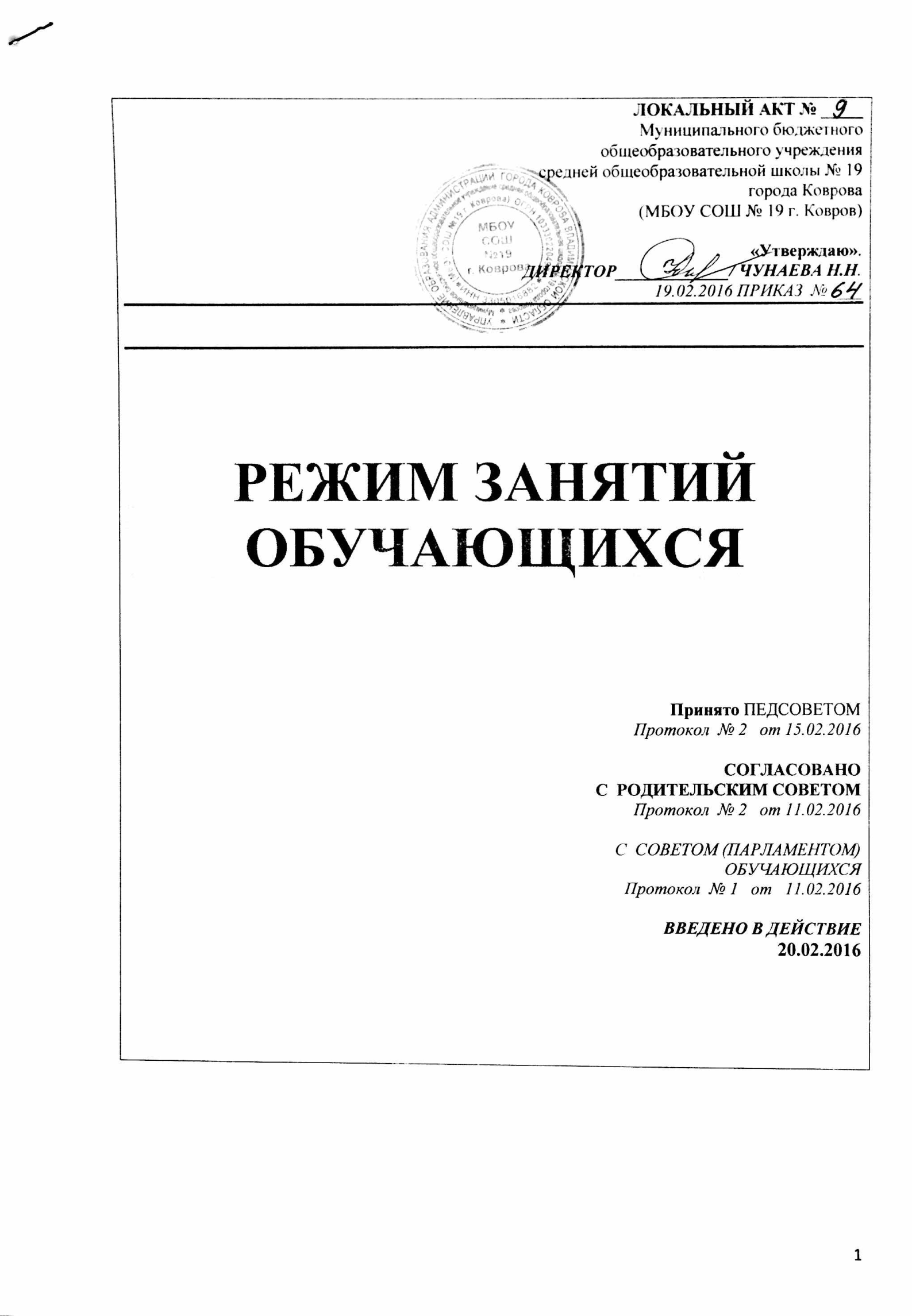  Муниципального бюджетного общеобразовательного учреждениясредней общеобразовательной школы № 19 города Коврова(МБОУ СОШ № 19 г. Ковров)«Утверждаю».ДИРЕКТОР_____________/ ЧУНАЕВА Н.Н.19.02.2016 ПРИКАЗ  №  ___РЕЖИМ ЗАНЯТИЙ ОБУЧАЮЩИХСЯ Принято ПЕДСОВЕТОМПротокол  № 2   от 15.02.2016СОГЛАСОВАНО С  РОДИТЕЛЬСКИМ СОВЕТОМПротокол  № 2   от 11.02.2016С  СОВЕТОМ (ПАРЛАМЕНТОМ) ОБУЧАЮЩИХСЯ Протокол  № 1   от   11.02.2016ВВЕДЕНО В ДЕЙСТВИЕ20.02.2016Продолжительность
(количество учебных недель)Начало четвертиОкончание четвертиПродолжительность
(количество учебных недель)1 четверть01.09.01.11.9 недель2 четверть10.11.27.12.7 недель3 четверть12.01.21.03.10 недель4 четверть31.03.30.05.8-9 недельДата начала каникулДата окончания каникулПродолжительность в дняхОсенние02.11.09.11.8 днейЗимние29.12.11.01.14 днейВесенние23.03.30.03.8 днейЛетние01.06.31.08.92 дня